Dear Applicant,Thank you for your interest in the position of Part time 0.6 (FTE) EYFS teacher to cover maternity leave. This post is for a class teaching commitment on a Monday- Wednesday, commencing on 17th April 2023, or sooner if required. This post is initially until the end of the summer term with the potential to extend into Autumn. 
Arkholme is a Church of England Primary School, currently catering for 96 children between the ages of 3 and 11. Our school building has four mixed age classes; Puffins (our Early Years Foundation Stage Class) is nursery and reception. Robins is our KS1 class, Kingfishers is for years three and four and Owls is for years five and six.  The school dates from 1867 with numerous extensions over time. In 2016 we opened our purpose built EYFS unit which enabled us to develop our KS1 class room to allow for continuous provision and created additional space within school. In the summer of 2022, we had an extensive remodelling programme, which has created better learning and work spaces for pupils and staff.Our classrooms are well organised and resourced. We have a large outdoor environment; school garden and pond area for nature observations; the use of a large community field and a dedicated outdoor area for our KS1 class. We are very fortunate to be able to offer Forest School at various sites within the village. All in all, we have a beautiful setting where our children can grow and learn.We have a strong team of staff who are dedicated to the children and are very hard-working. We are supportive and friendly and enjoy working together as a team. We set high standards for learning and behaviour and our children work very hard to live up to these expectations. It is important to us that our teachers plan and deliver lessons which are interesting and engaging. We have revised our curriculum to ensure that our creative approach to learning and teaching provides full coverage of the National Curriculum. We have good links with the church and local community and are very well supported by parents. We are looking to appoint an outstanding and enthusiastic teacher who will work well as part of the school team. An interest in Art, creative or performing arts would be desirable but not essential.If you wish to apply, the application form should be fully completed and free from error. The letter should be no longer than two sides of A4 and should be related to the specific post. Please include email addresses of two referees. Completed applications should be returned preferably by email to the Head teacher at the school. Closing date: Wednesday 4th January (by noon)Shortlisting: TBCInterviews: Tuesday 24th JanuaryThe governors and I hope that you will give us the opportunity to consider your application.Yours sincerely,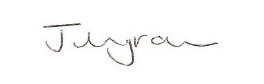 Joy Ingram (Head teacher)